 В соответствии с постановлением главы муниципального образования «Ленский район» от 18 июня 2021 года № 01-03- 359/1 «О завершении действия муниципальной программы» п о с т а н о в л я ю:          1. Внести изменения в приложение к постановлению от 14.03.2019 года № 01-03-219/9 «О примерном Перечне муниципальных программ муниципального образования «Ленский район»:         1.1. исключить из Примерного перечня муниципальных программ муниципального образования «Ленский район» муниципальную программу «Развитие Единой дежурно-диспетчерской службы муниципального образования «Ленский район», изложенную в пункте 13, как утратившую законную силу с 01 января 2022 года.2.	Главному специалисту управления делами (Иванская Е.С.) опубликовать настоящее постановление в средствах массовой информации и разместить на официальном сайте муниципального образования «Ленский район».3. Данное постановление вступает в силу со дня официального опубликования.  4.	Контроль исполнения настоящего постановления оставляю за собой.Муниципальное образование«ЛЕНСКИЙ РАЙОН»Республики Саха (Якутия)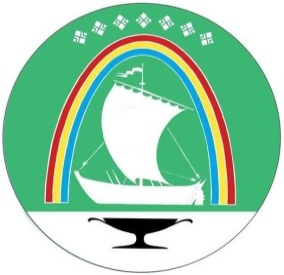 Саха Өрөспүүбүлүкэтин «ЛЕНСКЭЙ ОРОЙУОН» муниципальнайтэриллиитэПОСТАНОВЛЕНИЕ                  УУРААХг. Ленск                      Ленскэй кот « 13 » _января_ 2022 года                               № __01-03-8/2___от « 13 » _января_ 2022 года                               № __01-03-8/2___О внесении изменений в постановление главы от 14 марта 2019 года № 01-03-219/9И.о. главы                                                 Е.С. Каражеляско